ИСКОВОЕ ЗАЯВЛЕНИЕо признании недействительным брака,
поскольку супруг уже состоит в другом браке    Между мной и ответчиком _________ (ФИО ответчика) «___»_________ ____ г. был зарегистрирован брак, в _________ (наименование органа ЗАГС), о чем составлена запись о регистрации № ____. С «___»_________ ____ г. брачные отношения между нами фактически прекращены, совместных детей мы не имеем.    После прекращения брака мне стало известно о том, что _________ (ФИО ответчика) при заключении брака ввел меня в заблуждение. На момент заключения нашего брака он состоял в другом зарегистрированном браке, который заключил  «___»_____________ г. в _________ (наименование органа ЗАГС), о чем составлена запись о регистрации № ____.   Действиями ответчика нарушены мои права _________ (указать, в чем заключается нарушение прав истца).    В соответствии со статьями 14, 27 Семейного кодекса РФ, брак признается недействительным в случае, если хотя бы один из супругов уже состоит в другом зарегистрированном браке.    На основании изложенного, руководствуясь статьями 131-132 Гражданского процессуального кодекса РФ,Прошу:Признать брак, заключенный между _________ (ФИО истца) и _________ (ФИО ответчика) недействительным.Аннулировать актовую запись № ____  от «___»_________ ____ г., составленную _________ (наименование органа ЗАГС).Перечень прилагаемых к заявлению документов (копии по числу лиц, участвующих в деле):Копия искового заявленияДокумент, подтверждающий уплату государственной пошлиныСвидетельство о заключении брака (или копия актовой записи о браке)Доказательства, подтверждающие, что ответчик состоял в другом зарегистрированном браке на момент заключения недействительного бракаДата подачи заявления «___»_________ ____ г.                      Подпись истца _______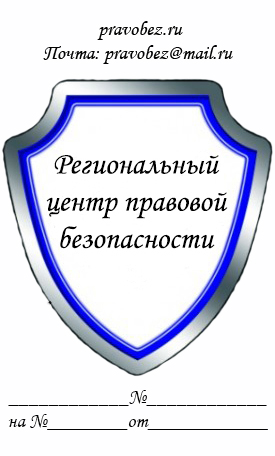 В ___________________________
(наименование суда)
Истец: _______________________
(ФИО полностью, адрес)
Ответчик: _____________________
(ФИО полностью, адрес)